INDICAÇÃO Nº 2064/2016Sugere ao Poder Executivo Municipal, que efetue a revitalização da camada asfáltica de Rua do Jardim Cavalheiro. Excelentíssimo Senhor Prefeito Municipal, Nos termos do Art. 108 do Regimento Interno desta Casa de Leis, dirijo-me a Vossa Excelência para sugerir que, por intermédio do Setor competente, sejam efetuados serviços de revitalização da camada asfáltica da Rua José João Sans, próximo ao número 150, Jardim Augusto Cavalheiro. Justificativa:A rua em questão vem gerando reclamações devido os buracos que vem provocando avarias em veículos, mas o que mais preocupa os moradores é que a água acumulada serve de criadouro de larvas da Dengue.Plenário “Dr. Tancredo Neves”, em 29 de março de 2.016.Gustavo Bagnoli-vereador-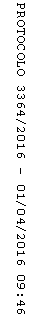 